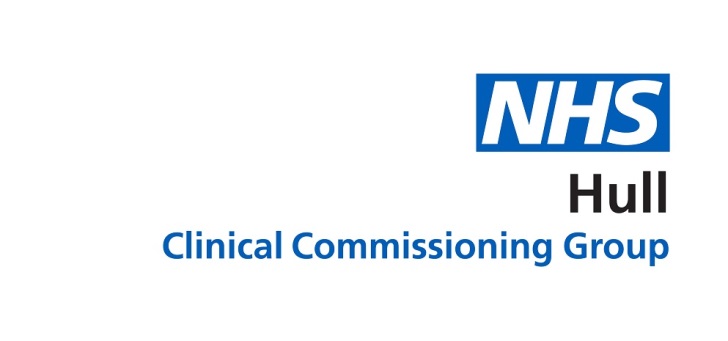 March 2019Information for patients in respect of Thames Ambulance Service Limited (TASL)NHS Hull Clinical Commissioning Group (CCG) has given contractual notice to TASL for non-emergency medical transport service, which covers transporting patients to and from hospital appointments.The contract will cease on 31 March 2020, however, transport services will continue with TASL until that date. You do not need to take any action as a result of the ending of the contract and the CCG will continue to work with TASL over the coming months to ensure they continue to provide safe and reliable services that meet your needs. You should continue to book your journeys in the usual way via the TASL central booking team on 0808 164 3780.A new transport provider will be selected in due course and patients will be notified in advance of the changeover.If you have specific concerns about your journey these will continue to be supported through the TASL Patient Relations Team on 0808 164 3780 pet@thamesgroupuk.com or the Hull CCG Patient Relations Service (PALS) on 01482 335409 or HULLCCG.Pals@nhs.net  Thank you for your patience.NHS Hull Clinical Commissioning Group